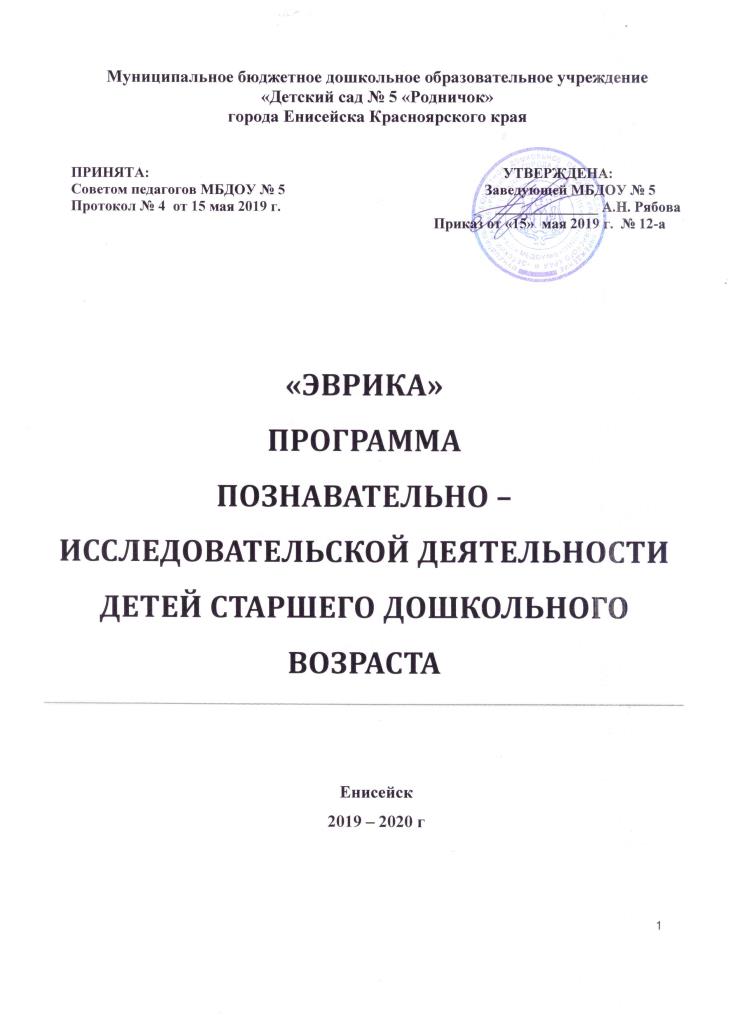 ОГЛАВЛЕНИЕ  ВВЕДЕНИЕНеобходимость разработки программыОбщая тенденция развития современного производства такова, что творческий, исследовательский поиск становится неотъемлемой частью любой профессии. Поэтому и исследовательское поведение в современном мире рассматривается не как узкоспециализированная деятельность, характерная для небольшой профессиональной группы научных работников, а как неотъемлемая характеристика личности, как стиль жизни. Следовательно, подготовка ребенка к исследовательской деятельности, обучение его умениям и навыкам исследовательского поиска становятся важнейшими задачами современного образования.С целью формирования системы технологического образования, обеспечивающей кадровую потребность высокотехнологичных отраслей экономики,  в Красноярском крае реализуется проект «Кадры для передовых технологий», который обеспечивает интеграцию всех уровней образования и индустрий для формирования сквозной системы подготовки кадров, ориентированной на приоритеты технологического развития Красноярского края. На уровне дошкольного образования проект  предполагает разработку и реализацию модулей (программ), ориентированных на развитие познавательно – исследовательской деятельности детей дошкольного возраста. Статус  МБДОУ № 5 г. Енисейска, как пилотной дошкольной образовательной организации в рамках данного проекта, обуславливает необходимость разработки данной Программы по развитию познавательно – исследовательской деятельности детей дошкольного возраста.Актуальность разработки программыГотовность и способность исследовать новое в окружающем мире путем реального взаимодействия с ним является самостоятельной ценностью. Это чрезвычайно важное качество человека, отражающее уровень его познавательного, личностного и социального развития. Дошкольное образование обладает мощным потенциалом в формировании личности ребенка, раскрытии всех его способностей и задатков через создание условий для его развития. Ребенок идет по миру (жизни) как исследователь, в нем генетически заложена «исследовательская сущность», которая блокируется репродуктивной направленностью дошкольного образования (образовательного процесса). Поэтому, важным становится вопрос об организации в образовательном процессе детского сада познавательно - исследовательской деятельности, адекватной исследовательским проявлениям дошкольников. Необходимость поиска содержания и новых способов эффективной организации познавательно - исследовательской деятельности детей  дошкольного возраста обусловлена  рядом проблем:1.Зачастую  познавательно-исследовательская деятельность рассматривается педагогами, как процесс  получения ребенком информации, а не как его участие в исследовании, где он действительно экспериментирует с объектами, а не слушает  рассказ взрослого2. Организация исследований ориентирует  на запоминание детьми того, с чем они познакомились, а не на организацию их собственной познавательно-исследовательской деятельности, так педагоги, проводя опыты, часто привлекают детей только к выполнению отдельных действий.3. При организации познавательно-исследовательской деятельности  педагоги больше ориентированы на получение детьми полезной, но невостребованной информации, чем на детские вопросы, которые предшествуют интересной совместной деятельности и являются началом  настоящего исследования.	Таким  образом,  актуальным становится вопрос отбора соответствующего содержания и эффективных способов организации познавательно-исследовательской деятельности в детском саду. Разработка программы по развитию познавательно – исследовательской деятельности детей старшего дошкольного возраста позволяет решить обозначенные выше проблемы.Программа «Эврика!» («Я открыл!») муниципального бюджетного дошкольного образовательного учреждения «Детский сад № 5 «Родничок» г. Енисейска (далее – Программа) спроектирована с учетом ФГОС дошкольного образования, с учетом одной из актуальных проблем современности  - эффективного развития интеллектуальных способностей и познавательно-исследовательской деятельности детей старшего дошкольного возраста.Ведущая идея программы заключается в организации интересной и адекватной возрасту  познавательной, экспериментально-исследовательской деятельности, направленной на формирование у ребенка способности творчески осваивать и перестраивать новые способы деятельности в любой сфере человеческой культуры, становление научно-познавательного, практически - деятельностного, эмоционально-нравственного отношения ко всему, что его окружает.Программа сформирована  как модуль для развития познавательно – исследовательской деятельности детей старшего дошкольного возраста.Основным средством реализации программы является специально организованная развивающая предметно -  пространственная среда на территории и в помещении детского сада, обеспечивающая познавательную, поисковую, исследовательскую активность ребенка и стимулирующая активное познание и преобразование детьми объектов окружающего мира.Поиск  идей и  разработка  программы «Эврика!» («Я открыл!») производилась творческой группой педагогов,   работающих по проблеме «Эффективные способы развития познавательно-исследовательской деятельности детей дошкольного возраста».Нормативные и нормативно – методические документы для разработки программы:Приказ Министерства образования и науки Российской Федерации от17 октября 2013г. № 1155 «Об утверждении федерального государственного образовательного стандарта дошкольного образования» (зарегистрирован Минюстом России 14 ноября 2013г., регистрационный № 30384).Проект Красноярского края «Кадровое обеспечение технологического лидерства» («Кадры для передовых технологий»), 2017 г.Основная образовательная программа дошкольного образования муниципального бюджетного дошкольного образовательного учреждения «Детский сад № 5 «Родничок» г. Енисейска от 29 августа 2018 года.Содержание Программы в соответствии с требованиями Стандарта включает три основных раздела – целевой, содержательный и организационный.Целевой раздел Программы определяет ее цели и задачи, принципы и подходы к формированию Программы, планируемые результаты ее освоения в виде целевых ориентиров.Содержательный раздел Программы включает описание образовательной деятельности в соответствии с направлением развития ребенка, представленного в образовательной области «Познавательное развитие».Организационный раздел Программы описывает систему условий, необходимых для достижения целей Программы.Объем Программы составляет  20 % от общего объема основной образовательной программы дошкольного образования МБДОУ № 5.I. ЦЕЛЕВОЙ РАЗДЕЛ1.1. Пояснительная записка1.1. 1. Цели и задачи реализации Программы Цель:Способствовать  развитию у  детей старшего дошкольного возраста исследовательского поведенияЗадачи:Развитие у детей познавательной активности и любознательности в ситуации «радость открытия».Формирование способов познания и познавательных умений (задавать вопросы поискового характера, выдвигать гипотезы и предположения, делать выводы, элементарно прогнозировать последствия).Создание специально организованной  развивающей предметно-пространственной среды, обеспечивающей самостоятельную познавательную, поисковую, исследовательскую активность ребенка.1.1.2. Принципы и подходы к формированию ПрограммыПрограмма разработана с учетом следующих принципов:Принцип «проблематизации» детской жизни, который предполагает широкое использование ситуаций, заданий поискового характера. Принцип «развивающей интриги» - процесс обучения строится таким образом, чтобы удовлетворение полученного нового знания сочеталось с нетерпением ребенка узнать, что же будет дальшеПринцип активизации и стимулирования исследовательского опыта дошкольников предполагает не передачу детям готовых знаний, а организацию такой детской деятельности, в процессе которой они сами делают «открытия», узнают новое путем решения доступных проблемных задач.Принцип дифференцированного подхода к развитию исследовательской активности – сочетание индивидуального и коллективного исследовательского поиска, объединение детей в исследовательские мини-проекты, с учетом направленности их интересов.Принцип  совместного переживания сверстниками радости открытий - педагогическая поддержка  и обеспечение переживания детьми успеха и радости открытий.Принцип непрерывности исследовательской деятельности дошкольников, предполагающий продолжение детского экспериментирования с объектами в условиях семьи и взаимодействие детей с родителями.Принцип реализации исследовательского подхода дошкольников к решению проблемных ситуаций в разных видах деятельности - создание исследовательского пространства в группе ДОУ, активизирующего поисковую, экспериментальную деятельность  дошкольников.Методологические подходы к формированию программыКонцептуальными основами познавательно - исследовательской деятельности  дошкольников для нас являются следующие положения:Концепция развития познавательной деятельности и познавательных интересов в дошкольном детстве, где познавательно-исследовательская деятельность дошкольников рассматривается как источник овладения новыми действиями, которые лежат в основе подлинного обогащения развития ребенка, его личности (А.В. Запорожец).Методика исследовательского обучения дошкольников А.И. Савенкова, который рассматривает познавательно-исследовательскую деятельность как особый вид интеллектуально-творческой деятельности, порождаемый в результате функционирования механизмов поисковой активности и строящийся на базе исследовательского поведения.  А.И. Савенков предлагает определенный алгоритм действий исследовательской деятельности, им также определены показатели сформированности исследовательской деятельности.Организация экспериментирования в дошкольном образовательном учреждении (О.В. Дыбина, Л.Н. Прохорова, И.Э. Куликовская, Н.Н. Совгир). 1.1.3. Значимые характеристики, необходимые для разработки и реализации  Программы Возрастные особенности детей старшего дошкольного возраста представлены в основной образовательной программе дошкольного образования МБДОУ № 5 http://enisdou5.ucoz.ru/1/vozrastnye_osobennosti_razvitija_detej.pdf 1.2. Планируемые  результаты освоения Программы	К целевым ориентирам в области познавательного развития дошкольников на этапе завершения дошкольного образования относятся следующие социально-нормативные возрастные характеристики возможных достижений ребенка:Умение видеть проблемуУмение формулировать и задавать вопросыУмение выдвигать гипотезыУмение делать выводы и умозаключенияУмение доказывать и защищать свои идеиУмение самостоятельно действовать на этапах исследования Кадровые условия реализации ПрограммыВ реализации Программы принимают участие 15 педагогических работников:  старший воспитатель, заместитель заведующей по УВР, 8 воспитателей, музыкальный руководитель, инструктор по физической культуре. Их них 5 педагогов принимали участие в краевом семинаре по разработке модуля по развитию познавательно – исследовательской деятельности детей дошкольгого возраста, и, таким образом, они входят в состав творческой группы по проблеме «Эффективные способы развития познавательно-исследовательской деятельности детей дошкольного возраста». 3 педагога прошли курсы повышения квалификации по теме: «Организация познавательно – исследовательской деятельности дошкольников в условиях внедрения ФГОС ДО» (2016-2017 г.).Социальное партнерство мы рассматриваем как условие для расширения кругозора дошкольников (освоения предметного и природного окружения) за счет снятия территориальной ограниченности ДОУ (экскурсии, поездки, походы). Нашими социальными партнерами являются: родители воспитанников, профессиональное сообщество дошкольных работников города Енисейска, МОУ СОШ № 2, Енисейский краеведческий музей, Станция юных натуралистов, Центр дополнительного образования.II. СОДЕРЖАТЕЛЬНЫЙ РАЗДЕЛ2.1.1. Описание образовательной деятельности в соответствии с направлениями развития ребенка, представленного в образовательной области «Познавательное развитие» представлено в Приложении № 12.1.2.. Картотека экспериментов и опытов. При организации познавательно – исследовательской деятельности дошкольников педагоги используют картотеку экспериментов и опытов, составленную на основе методических разработок О.В. Дыбиной, Л.Л. Тимофеевой, О.В. Бережновой (http://enisdou5.ucoz.ru/1/kartoteka_opytov_po_programme_ehvrd.pdf). В ходе реализации Программы картотека  пополняется описанием опытов и экспериментов, разработанными педагогами  ДОУ. 2.2. Описание вариативных форм, способов, методов и средств реализации Программы с учетом возрастных и индивидуально-психологических особенностей воспитанников, специфики их образовательных потребностей, мотивов и интересовВ зависимости от возрастных и индивидуальных особенностей детей, их потребностей и интересов, для реализации Программы педагоги используют разнообразные способы и  методы, обеспечивающие развитие познавательно – исследовательской деятельности детей:Метод проблемного изложения - вопросы педагога, побуждающие детей к постановке проблемы, постановка проблемы и раскрытие пути её решения в процессе организации опытов, наблюдений; Исследовательский метод - ребенок усваивает материал не просто слушая, а  являясь активным субъектом своего обучения (Савенков А.И. Короткова Н.А.). Исследовательский метод предполагает составление и предъявление проблемных ситуаций, ситуаций для экспериментирования и опытов (творческие задания, опыты, экспериментирование).Метод  «первой пробы» применения результатов собственной исследовательской деятельности, суть которого состоит в определении ребенком личностно-ценностного смысла совершенных им действий.     Важнейшим средством формирования у ребенка познавательной активности и познавательного интереса является предметно - пространственная развивающая среда. в которой формируется  познавательная, исследовательская и творческая активность всех воспитанников, а также обеспечивается самостоятельное экспериментирование с доступными детям материалами. Во всех возрастных группах и на территории детского сада  специально  созданы объекты (центры), которые способствуют расширению перспектив поисково-познавательной деятельности путем включения детей в мыслительные, моделирующие, преобразующие действия, где дети могут повторять опыты, показанные воспитателем или сверстниками, или  самостоятельно заниматься экспериментированием.Составной частью предметно - пространственной развивающей среды является «экологическое пространство» детского сада.«Экологическое пространство» - это условное понятие, которым обозначены специальные места в детском саду и на территории, где природные объекты сгруппированы определенным образом, и которые можно использовать в процессе экологического воспитания и познавательно-исследовательской деятельности   детей. Объектами «экологического пространства» - являются, как традиционные («Центры природы», «огород», «экологическая тропа»), так и вновь созданные: «Деревенский дворик», «Фитоогород», «Пряная грядка», «Сад камней», «Рутарий», «Альпийская горка», «Водоем», «Рокарий», «Метеостанция», «Птичий столбик» Концепция «экологического пространства»  заключается в создании среды, дающей возможность наибольших впечатлений и «открытий» для дошкольников, отличающуюся биологическим разнообразием видовых точек, наполненную экологически полноценными и эстетически выразительными природными и искусственно созданными объектами, которые соответствуют художественно – эстетическим принципам современного экологического дизайна. 
Формы  развития познавательно – исследовательской деятельности детей.Наблюдение. Наблюдение является непременной частью любого из способов проведения исследований, так как с его помощью осуществляется восприятие хода работы и ее результатов. Наблюдение строится как акт обозрения объекта (это обеспечивает наблюдателю зрительный, слуховой, тактильный, вкусовой, обонятельный анализаторы), как акт его распознания среди других. В познавательной деятельности наблюдение выступает в качестве главного метода познания.Распознающее наблюдение используется для формирования у детей представлений о разнообразии объектов живой и неживой природы, выявления их особенностей, признаков, качеств, характерных действий. Длительное наблюдение проводится с целью выявления особенностей роста и развития растений, ознакомления с сезонными изменениями в живой и неживой природе, с жизненными циклами растений и животных. Сравнительное наблюдение. В поле зрения детей оказывается два-три объекта, которые необходимо сравнить. Дедуктивное наблюдение. Обладая умением выявлять элементарные причинно-следственные связи, старшие дошкольники под руководством педагога могут по отдельным фрагментам восстановить картину недавних событий. Наблюдение изнутри. Отличительной особенностью данной разновидности наблюдений является позиция наблюдателя, который является участником наблюдаемых событий.Поисковая лаборатория как интегрированная форма образовательной деятельности с детьми дошкольного возрастаПоисковая лаборатория определяется нами как форма организации 
работы с детьми, основанная на взаимодействии детей и других субъектов образовательного процесса, в процессе которой дети, решая поисковую задачу, осуществляют поиск объективной информации об устройстве окружающего мира путем активно-преобразующих действий с его объектами, а также используя различные источники информации.Нами будут использоваться следующие виды поисковой лаборатории:Опытно-экспериментальная лаборатория. Педагог создает проблемную игровую ситуацию по перевоплощению детей в ученых, которые осуществляют поиск ее решения посредством эксперимента. Дети выполняют необходимые активно-преобразующие действия (практического и мыслительного характера) с объектами познания в соответствии с этапами эксперимента и получают объективную информацию о скрытых его свойствах.Лаборатория моделирования. Педагог предъявляет игровую проблемную ситуацию по перевоплощению детей в ученых, которые осуществляют поиск ее решения за счет практического или теоретического обследования не самого объекта (явления), а его модели (предметной, наглядной, мысленной). Это может быть как деятельность с использованием готовых моделей (в том числе модельный эксперимент), так и составление моделей самими детьми (предметных и наглядных). В конце деятельности дети осуществляют «перенос» полученной при изучении модели информации на реальный объект.Исследовательская лаборатория. Педагог создает поисковую игровую ситуацию по перевоплощению детей в исследователей, изучающих нестандартный объект или объект в нетипичных условиях. Дети осуществляют все основные этапы, характерные для исследования в научной сфере, реализуя как способы теоретического познания, действуя различными источниками информации, так и проводя эксперименты объектами или их моделями. Опыты и экспериментыОпыты и эксперименты  используются для установления причин, явлений, связей и отношений между предметами и явлениями. В деятельности экспериментирования ребенок выступает как своеобразный исследователь, самостоятельно воздействующий различными способами на окружающие его предметы и явления с целью более полного их познания и освоения.4.  Игры – путешествияИгра - путешествие дает возможность объединить разные виды деятельности: наблюдения, экспериментирование, продуктивную деятельность  и т.д. Игра - путешествие «Мы – маленькие исследователи», как форма совместной деятельности с детьми позволяет в яркой, увлекательной форме решать задачи развития познавательной активности и коммуникативных навыков. Цель игры - путешествия нами была определена как создание условий для активизации познавательно - исследовательской деятельности воспитанников. 5.Сюжетно – ролевая игра «Юные метеорологи»Оборудованная  на территории дошкольного учреждения метеорологическая станция  позволяет сделать знакомый дошкольникам процесс наблюдения за явлениями погоды  намного интереснее. Занятия «юных метеорологов» в форме новой увлекательной интересной ролевой игры, знакомят детей с метеорологическими приборами и способами их применения на практике. В роли метеорологов дети экспериментируют, проводят наблюдения и опыты,  работают с календарем, развивая, таким образом,  умение анализировать, делать выводы. У детей возрастает интерес к опытно-экспериментальной деятельности. Метеостанция дает возможность уйти от стереотипов в наблюдении на прогулке,  и через игровую деятельность погрузить детей в мир исследований и открытий. У детей в ходе ролевой игры будут развиваться исследовательские умения (умение выявлять проблему, наблюдать, проводить эксперимент, анализировать, обобщать), делать выводы, основанные на наблюдениях и экспериментах.2. 3. Особенности образовательной деятельности разных видов и культурных практик 2.3.1. Организация деятельности взрослых и детей по реализации и освоению Программы осуществляется в двух основных моделях организации образовательного процесса — совместной деятельности взрослого и детей и самостоятельной деятельности детей. Решение образовательных задач в рамках первой модели — совместной деятельности взрослого и детей — осуществляется:- в виде непосредственно образовательной деятельности,- в виде образовательной деятельности, осуществляемой в ходе режимных моментов, - в виде взаимодействия с семьями детей.Основной особенностью для каждого конкретного познавательно-исследовательского взаимодействия  является привлекательный отправной момент - какое-либо событие, вызывающее интерес дошкольников, и позволяющее поставить вопрос для исследования.Отправными моментами могут быть:  реальные события, происходящие данный период, например, яркие природные явления;события, специально «смоделированные» воспитателем: внесение в группу предметов с необычным эффектом или назначением, ранее неизвестных детям, вызывающих неподдельный интерес и исследовательскую активность («Что это такое? Что с этим делать? Как это действует?»). Такими предметами могут быть магнит, коллекция минералов, иллюстрации-вырезки на определенную тему и т. п.воображаемые события, происходящие в художественном произведении, которое воспитатель читает или напоминает детям (например, полет на воздушном шаре персонажей книги Н. Носова «Приключения Незнайки и его друзей »).стимулом к исследованию могут быть события, происходящие в жизни группы, «заражающие» большую часть детей и приводящие к довольно устойчивым интересам (например, кто-то принес свою коллекцию, и все, вслед за ним, увлеклись динозаврами, марками, сбором красивых камней и т. п.).2.3.2. Особенности культурных практикПонимание познавательно - исследовательской деятельности ребенка как культурной практики основано на повседневном, насыщенном информацией речевом и предметном общении со значимым взрослым и сверстником, практиках вопрошания, сотрудничества, своеволия (настойчивости в достижении цели). Ребенок при этом включен в культурное пространство чтения и творчества, коллекционирования, в посещение культурных учреждений, в участие в культурных событиях и привычном обустройстве жизни. Отдельными элементами содержания практик детско-взрослых исследований могут быть: - варианты детских предположений: при погружении в воду пемзы: «Он не тонет! Это пластмассовый камень!»; «Где вода в яблоке, если ее не видно?». - вопросы детей, касающиеся предметов и явлений, лежащих за пределами непосредственного восприятия: «Откуда в тучах дождик берется?»; «Для чего это нужно знать ученым?»; «Где растет баобаб?». - традиционные место, время, формы выражения детьми своих впечатлений, вопросов и «открытий». - использование элементов символических языков – планы, схемы, карты, знаки и пиктограммы, алгоритмы, простейшие записи. - упорядочивание и систематизация различных материалов. 2. 4. Способы и направления поддержки детской инициативыНами были определены следующие способы поддержки и развития детской инициативы:Педагоги  поддерживают познавательную инициативу и любознательность ребенка через создание образовательных ситуаций, в которых ребенок может проявлять субъектную позицию – «Хочу», «Могу», «Буду».  Тогда результаты диалога с взрослым становятся собственными интересами и замыслами детей, воплощаются в их действиях, новых детских вопросах, детско-взрослых проектах.Педагоги осуществляют образовательную деятельность на основе потребностей и мотивов самого ребенка, связанных с актуальными для данного возраста интересами.Педагоги предоставляют детям возможность продолжать опыты и эксперименты в свободной самостоятельной деятельности. После занятий дети продолжают импровизировать, запуская предложенные педагогом опыты по своим детским маршрутам и находя разнообразные и интересные пути и способы получения результата, часто более простые и оригинальные.Педагоги учат ребенка сомневаться в истинности знаний, в средствах их добывания. Например, ребенок знает, что железо в воде тонет. Но ведь корабль из железа, а плавает! При организации соответствующих опытов можно поразмышлять над тем или иным вопросом.Педагоги вносят в группу материалы для свободного экспериментирования детей, создают в группе исследовательское пространство, побуждающего экспериментирование и поисковую активность детей в разных видах деятельности.Педагоги  не дают детям ответы в готовом виде, а предоставляют возможность отыскать их самим. Педагоги  поощряют активность ребенка в процессе познавательно – исследовательской  деятельности.Педагоги не дают детям знания в готовом виде, а ставят проблему, побуждая, таким образом, детей на творческий поиск. Поиск знания становится интересным, пробуждает инициативу и жажду познания.Педагоги организуют среду, которая побуждает детей и взрослых к совместному исследованию и ведёт к тому, что у каждого по отдельности и у всех вместе появляется больше разных идей. Вот пример: старшие дошкольники  со взрослыми или самостоятельно, с помощью разных предметов и складывая по – разному руки, стараются оставить на песке как можно больше разнообразных следов и из этих отпечатков создают картины – коллажи. Рисуют на песке картины, используя различные материалы, а также создают картины из цветного песка.Педагоги осуществляют дифференцированный подход к детям с разной степенью познавательной активности, уважительно относятся к неточностям, ошибкам в их деятельности. Предоставляют возможность ребенку на выражение своего мнения, уважают это мнение, не подавляют его своим авторитетом взрослого; не сравнивают детей между собой, принимают ребенка таким, какой он есть.Педагоги подводят детей к необходимости самостоятельного выполнения заданий: не дают конкретных предложений детям о применении различных способов поиска интересующей информации, а лишь указывают направления, в которых они могут двигаться. Педагоги побуждают детей к самостоятельному выдвижению гипотезы и предоставляют возможность свободного перебора разных вариантов решения проблемы.Педагоги поощряют стремление ребенка научить других детей интересным опытам и экспериментам: делать цветные льдинки; «круговорот воды в природе», «эффект радуги».2.5. Особенности взаимодействия педагогического коллектива с семьями воспитанниковВзаимодействие  с семьями воспитанников мы рассматриваем как одно из условий непрерывности исследовательской деятельности детей.В индивидуальных беседах, консультациях, на родительских собраниях через различные виды наглядной агитации педагоги убеждают родителей в необходимости повседневного внимания к детским радостям и огорчениям, к детским открытиям.   На наглядных примерах (презентации, видео – слайд – шоу) воспитатели  показывают, насколько правы те родители, которые признают право ребенка на собственную точку зрения, которые поддерживают познавательный интерес детей, их стремление узнать новое, самостоятельно выяснить непонятное, желание вникнуть в сущность предметов, явлений, действительности.В  детском саду проводится анкетирование, цель которого выяснить понимание родителями значения познавательно – исследовательской деятельности детей, выявить их отношение к поисково-исследовательской активности детей.Педагоги привлекают родителей к подготовке опытов и экспериментов, проводимых в группе – подбор необходимых для исследования подручных материалов, небольшого количества веществ (например, крупы, соли, сахара).  Обращают внимание на отношение родителей к эмоциям детей после таких занятий, к их желанию повторить увиденные эффекты в домашних условиях, к стремлению придумать новые исследования и провести их. В работу педагогов  с семьей  включены консультации: «Как организовать и провести простейшие эксперименты», «Домашняя лаборатория», «Как учить ребёнка измерять», «Как вести познавательную беседу». В течение учебного года проводится беседа об особенностях познавательной деятельности ребёнка соответствующего возраста с рекомендациями по созданию развивающей среды дома. С целью популяризации исследовательской активности ребенка – дошкольника в детском саду периодически оформляются фотовыставки: «Мы экспериментируем и познаем окружающий мир», выставка совместных поделок (родители/дети) «Вторая жизнь предмету».Для активизации родителей в рамках неформального общения педагоги организуют круглый стол: «Семейный досуг для любознательных», предлагают родителям поучаствовать в семейном проекте «Семейная коллекция», в создании семейного журнала «Экспериментируем дома».	Педагоги помогают родителям получить ответы на интересующие их вопросы, оформляя для этого педагогические ширмы. Педагогические ширмы содержат также серию вопросов и логических задач, которые можно решать вместе с ребёнком дома.Педагоги привлекают родителей к созданию поисковой лаборатории и метеоплощадки, к участию в проекте «Ландшафтный дизайн территории детского сада», к пополнению развивающей среды групп материалами для познавательно – исследовательской деятельности детей.Показателем эффективного взаимодействия педагогического коллектива с семьями воспитанников по организации познавательно – исследовательской деятельности детей является переход от активного взаимодействия взрослых и детей к интерактивному. Он может заключаться в следующем: родители, после консультаций с педагогом (по собственной инициативе) о том, как организовать деятельность ребенка, какие исследования целесообразно выполнять, и, какую литературу по детскому экспериментированию лучше приобрести, действительно создают экспериментальный уголок в его комнате.2.6. Особенности традиционных событий, праздников, мероприятий с познавательно – исследовательской деятельностью детейОсобенностью традиций является их направленность на развитие исследовательского поведения детей. Содержание традиций определяются нами, исходя из интересов и потребностей детей, педагогов и родителей. Традиционным событием в детском саду  становится проведение  Фестиваля исследовательских работ «Эврика!».  Фестиваль призван создать благоприятные условия для личностного развития дошкольника, формирования у ребенка научного мировоззрения, популяризации исследовательской деятельности как одного из способов познания окружающего мира, развития инициативы и способностей в познавательно-исследовательской деятельности.Проведение Фестиваля способствует тому, что исследовательская деятельность носит характер сотрудничества, в котором принимают участие дети и педагоги детского сада, а также родители и другие члены семьи. Совместная деятельность сближает детей и взрослых, формирует партнёрские отношения, воспитывает чувство сопереживания за общее дело и его результат. Итогом Фестиваля являются яркие детские проекты, заинтересованность и активное включение детей в исследовательскую деятельность, искренняя радость от процесса познания и его результатов.III. ОРГАНИЗАЦИОННЫЙ РАЗДЕЛ3.1. Материально – техническое обеспечение ПрограммыВ МБДОУ № 5 созданы материально-технические условия, позволяющие:организовывать познавательно – исследовательскую деятельность с учетом возрастных и индивидуальных особенностей воспитанниковосуществлять участие родителей воспитанников (законных представителей), в реализации Программысоздавать образовательную среду,  мотивирующую детей на исследование окружающего мираиспользовать в образовательном процессе современные образовательные технологии.Примерный перечень оборудования, материалов, пособий для детского экспериментирования3.2. Методическое обеспечение ПрограммыДыбина О.В. «Ребенок в мире поиска». М., 2005Дыбина О. В.Неизведанное рядом: Занимательные опыты и эксперименты для дошкольников. М., 2005.Дыбина О.В. Познавательное развитие детей в дошкольной образовательной организации: учебно-методическое пособие / Под ред , О.В.Дыбиной. – М.:Нац.кн.центр, 2015.Иванова А.И. Экологические наблюдения и эксперименты в детском саду. Методическое пособие. - М.: ТЦ Сфера, 2009. - С.48Иванова И.А. Естественно - научные наблюдения и эксперименты в детском саду. Человек.- М.: ТЦ Сфера,2004. – 224 с.Савенков А.И. Методика исследовательского обучения дошкольников. – Самара: издательство «Учебная литература»: Издательский дом «Федоров», 2010. – 128с.Савенков, А.И. Исследовательские методы обучения в дошкольном образовании. //Дошкольное воспитание. - № 1 – 2 , 2006. Савенков, А.И. В детском саду учебное исследование. //Дошкольное воспитание - 2006. - № 2. - С.8 3.3.  Организация познавательной – исследовательской деятельности в ДОУОбразовательная деятельность по познавательному развитию дошкольников  осуществляется в течение всего времени пребывания детей в ДОУ в различные периоды: утром, на прогулке, в вечерние часы. Основное содержание программного материала осваивается детьми в рамках совместной деятельности педагога и воспитанников, не носящей характера непосредственно образовательной. В рамках НОД по познавательному развитию детей в соответствии с содержанием Программы могут также организовываться различные формы детских видов деятельности. Данные формы педагог выбирает в зависимости от возраста детей, ситуации в группе, цикла формирования у детей представлений об окружающем мире, тематического контекста и др. Длительность непрерывных периодов НОД зависит от возраста детей.Организация познавательной – исследовательской деятельности в ДОУ3. 4. Особенности организации развивающей предметно-пространственной средыРазвивающая среда образовательного учреждения является источником становления субъектного опыта ребенка. Каждый ее компонент способствует формированию у ребенка опыта освоения средств и способов познания и взаимодействия с окружающим миром, опыта возникновения мотивов новых видов деятельности, опыта общения со взрослыми и сверстниками. Проблемность предметной среды, предметной ситуации порождает у детей вопросы, питает их инициативу, воображение, побуждает к творчеству, дает возможность быть свободным в выборе собственных действий, самостоятельно организовывать деятельность, сравнивать, анализировать, наблюдать, экспериментировать, моделировать, получать новые результаты. Основные компоненты развивающей предметно-пространственной среды представлены в Приложении № 2IV. ДОПОЛНИТЕЛЬНЫЙ РАЗДЕЛ Краткая презентация Программы Программа «Эврика» («Я открыл!») направлена на развитие исследовательской  деятельности детей, которая дает ребенку возможность экспериментировать, проводить опыты, самостоятельно приобретать знания. Таким образом, у детей развивается познавательный интерес, творческая активность, самостоятельность, умение планировать, работать в коллективе. Наблюдая за природными объектами и явлениями, у детей возникают  вопросы: «Что? «Как?», «Почему?», предположения: «А что, если…». 	Ответы на эти вопросы ребенок может получить как на занятиях по познавательному развитию, так и во время бесед с детьми, проведение наблюдений и экскурсий, в игровой и опытно-экспериментальной, проектной деятельности.Поддерживая детский интерес к познанию, исследованию, воспитатели организуют  разнообразные формы совместной деятельности: поисковая лаборатория, экспериментирование, исследовательские проекты, игры  - путешествия, игра «Юные метеорологи» и т.д. В результате исследовательской деятельности дети научатся формулировать проблему, которую необходимо разрешить, предлагать возможные варианты её  решений, проверять эти решения, делать выводы.Взаимодействие педагогического коллектива с семьями воспитанниковВзаимодействие  с семьями воспитанников мы рассматриваем как одно из условий непрерывности исследовательской деятельности детей.Родители принимают активное участие в обогащении предметно-развивающей среды, присутствуют на занятиях с элементами экспериментирования, вовлекаются в выполнение творческих заданий. Педагоги привлекают родителей к подготовке опытов и экспериментов, к проведению совместных  экскурсий, к подготовке и проведению совместных событий (Фестиваля исследовательских работ «Эврика!»).   Для активизации родителей в рамках неформального общения педагоги организуют круглый стол: «Семейный досуг для любознательных», предлагают родителям поучаствовать в семейном проекте «Семейная коллекция», в создании семейного журнала «Экспериментируем дома», в выставке совместных поделок «Вторая жизнь предмету». Совместно с родителями в детском саду создается передвижная лаборатория, оборудуется метеоплощадка и экологическая тропа, реализуется проект «Ландшафтный дизайн территории детского сада».  Таким образом, совместная деятельность педагогов, родителей и детей, объединенная общими интересами, увлечениями, организована, как детско-взрослое сообщество, в котором формируется готовность и способность «действовать ВМЕСТЕ» в решении познавательных и практических задач. Методическое обеспечение ПрограммыДыбина О.В. «Ребенок в мире поиска». М., 2005Дыбина О. В.Неизведанное рядом: Занимательные опыты и эксперименты для дошкольников. М., 2005.Дыбина О.В. Познавательное развитие детей в дошкольной образовательной организации: учебно-методическое пособие / Под ред , О.В.Дыбиной. – М.:Нац.кн.центр, 2015.Иванова А.И. Экологические наблюдения и эксперименты в детском саду. Методическое пособие. - М.: ТЦ Сфера, 2009. - С.48Иванова И.А. Естественно - научные наблюдения и эксперименты в детском саду. Человек.- М.: ТЦ Сфера,2004. – 224 с.Савенков А.И. Методика исследовательского обучения дошкольников. – Самара: издательство «Учебная литература»: Издательский дом «Федоров», 2010. – 128с.Савенков, А.И. Исследовательские методы обучения в дошкольном образовании. //Дошкольное воспитание. - № 1 – 2 , 2006. Савенков, А.И. В детском саду учебное исследование. //Дошкольное воспитание - 2006. - № 2. - С.8 №Содержание разделовстр.Введение.3IЦЕЛЕВОЙ РАЗДЕЛ6 1.1.Пояснительная записка6 1.1.1.Цели и задачи реализации Программы61.1.2.Принципы и подходы к формированию Программы.71.1.3.Значимые для разработки и реализации Программы характеристики, в том числе характеристики особенностей развития детей раннего и дошкольного возраста71.2.Планируемые  результаты освоения Программы7II.СОДЕРЖАТЕЛЬНЫЙ РАЗДЕЛ82.1.Описание образовательной деятельности в соответствии с направлением развития ребенка, представленного  в образовательной области «Познавательное  развитие»82.2.Описание вариативных форм, способов, методов и средств реализации Программы с учетом возрастных и индивидуально-психологических особенностей воспитанников, специфики их образовательных потребностей, мотивов и интересов82.3.Особенности образовательной деятельности разных видов и культурных практик.122.3.1.Особенности образовательной деятельности разных видов122.3.2. Особенности культурных практик132.4.Способы и направления поддержки детской инициативы132.5.Особенности взаимодействия педагогического коллектива с семьями воспитанников152.6.Особенности традиционных событий, праздников, мероприятий с познавательно – исследовательской деятельностью детей16III.ОРГАНИЗАЦИОННЫЙ РАЗДЕЛ173.1.Материально – техническое обеспечение Программы173.2.Методическое обеспечение программы183.3.Организация познавательно – исследовательской деятельности в ДОУ193.4. Особенности организации развивающей предметно-пространственной среды21IV.Дополнительный раздел Программы21Приборы - помощникиувеличительное стекло (лупа), весы, песочные часы, компас, магниты, микроскоп, метр, бинокль, фонарь, зеркало, воронка, термометры, спиртовка, штатив, ОборудованиеКомплекты  для игр с водой и песком, с ветром.Разнообразные  сосуды из стекла, пластмассы, металла, фарфора разного объема и формыпластмассовые трубочки, пипетки, воронки, резиновые грушипластиковые тарелки, пластиковые стаканы, мерные ложки, мерные стаканчикишпатели, линейкиразличные пробирки и стеклянные колбы, бумажные салфетки в качестве фильтровальной бумаги, небольшие миски, тазикитехнический материал: гайки, скрепки, болты, гвозди, шурупы, детали конструктора.красители: пищевые и непищевыепрочие материалы: воздушные шары, соль, сахар, разные виды стекла, пилка для ногтей, сито, свеча и другоеКоллекции (наборы)Виды тканей, бумага, камни, ракушки, гербарий.Виды круп. Шишки. Почва. Глина. Природный материал (листья, ветки, семена и т.д.). Пуговицы.Коллекция  полезных ископаемых, коллекция речных и морских камней, коллекция ракушек. Коллекция коры деревьев, коллекция засушенных плодов (шиповник, рябина, черёмуха и т.д.), коллекция перьев, коллекция сухих листьев, мхов. Дополнительное оборудованиедетские халаты, фартуки, салфетки, полотенцаконтейнеры для хранения сыпучих веществ и мелких предметовкарточки - схемы проведения экспериментовусловные обозначения: разрешающие и запрещающие знаки.Свойства и качества веществСоль, сахар, мел, мукаПесок, глина, почваАкварельные  краскиРастительное  масло, воск (свеча)пластиковые стаканы, мерные ложки, контейнеры для веществВодаразнообразные сосуды из стекла, пластмассы, металла, фарфора разного объема и формыпластмассовые трубочки, пипетки, воронки, резиновые груши, пластиковые тарелки, пластиковые стаканы, мерные ложкиразные формы для льда, пробирки, колбысоль, сахар, растительное маслоИзмерениеВесы, линейки, мерные ложки, мерные стаканчикиматериал для измерения: полоски бумаги, ткани, семечки, фасоль и т.д.условные меркиСвойства и качества материаловНаборы  предметов по темам: стеклянный, деревянный, металлический, пластмассовый, резиновый, кожаный, бумажный.прозрачный – непрозрачный, тонет - не тонет, легкий – тяжелый, гладкий - шероховатыйЗвукКолокольчики, шумелки из разных материалов, трещоткилинейкипособие «Дрожалка и пищалка», аудиозаписи «Звуки природы»расчески, бубен, металлофон, бумагадрожалки (нити разной толщины), проволока разной толщиныДля  наблюдения за живыми объектамиАквариум  с рыбками, террариум, большая стеклянная ваза для наблюдения за ростом корней у веток тополя, небольшой прозрачный стакан за наблюдением корневой системы лука.Для демонстрации некоторых природных явлений и процессовМакет   строения земной коры, макет для демонстрации образования почвенного слоя, макет солнечной системы, макет действия вулкана и т.д.Песок,  вода Емкости  разного размера, мерные кружки, стаканчики, ложки, лейки, формочки, камешки, песок, вода, трубочки, мыло, трубочки для коктейля, воронки, лопатки, совочки, ведерки,  предметы из разных материалов (деревянные катушки, резиновые мячики, игрушки, пластмассовые пуговицы, металлические предметы и т.д.), пластмассовые стаканчики разной формы,  величины, степени прозрачности, опилки, шарики из разного материала, банки, бутылки, крышкиВоздухВеревочки, полиэтиленовые пакеты, воздушные шарики, вертушки, воздушный змей, султанчики, ленточки, флажки, флюгеры, парашют.Наблюдения за изменениями в погоде (метеостанция)Барометр, термометр, флюгер, дождемер, снегомер, компас, солнечные часы, ветряной рукавВиды и формы организации Виды и формы организации Количество Примечание Совместная деятельность педагога и детейСовместная деятельность педагога и детейНОДИгровая  проблемная образовательная ситуация, занятие  - открытие, занятие – удивление, игра – путешествие и др.0, 5 академического часа в неделю/2 раза в месяцПродолжительность академического часа согласно возрасту детей( 6-7 лет - 30 минут)Совместная деятельность педагога и детей в ходе режимных моментовНаблюдения Ежедневно Совместная деятельность педагога и детей в ходе режимных моментовПоисковая лаборатория -  2 раза в месяцвиды поисковой лаборатории педагог выбирает в зависимости от наличной ситуации, например, чем дети заинтересованы в данный моментСовместная деятельность педагога и детей в ходе режимных моментовПедагогические проекты 2 раза в кварталСовместная деятельность педагога и детей в ходе режимных моментовИсследовательские проектыПо инициативе детейСовместная деятельность педагога и детей в ходе режимных моментов«Юные метеорологи»3 раза в неделю Совместная деятельность педагога и детей в ходе режимных моментовИгры – путешествия 1 раз в квартал Совместная деятельность педагога и детей в ходе режимных моментовОпыты, эксперименты 2 раза в месяцМогут быть как самостоятельной формой, так и методом организации познавательной исследовательской деятельности детейСамостоятельная познавательно – исследовательская деятельность детей Самостоятельная познавательно – исследовательская деятельность детей Ежедневно Педагог периодически обновляет развивающую среду, внося новые предметы, способствующие возникновению детского интереса, побуждающие детей к самостоятельным открытиямВзаимодействие с родителямиВзаимодействие с родителямиПо мере необходимости В той или иной степени родители включаются во все формы организации познавательно – исследовательской деятельности детей1Старшая группа5 -6 л.Старшая группа5 -6 л.Подготовительная группа6 – 7 летНОДНОДНОДНОДИсследование объектов живой и неживой природы, экспериментирование9.35 – 10.00 Понедельник1 раз в 2 недели9.35 – 10.00 Понедельник1 раз в 2 недели9.00. – 9.30Четверг 1 раз в 2 неделиСовместная деятельность педагога и детей в ходе режимных моментовСовместная деятельность педагога и детей в ходе режимных моментовСовместная деятельность педагога и детей в ходе режимных моментовСовместная деятельность педагога и детей в ходе режимных моментовНаблюдение Дневная и вечерняя  прогулкаДневная и вечерняя  прогулкаДневная и вечерняя  прогулкаПоисковая лаборатория16.001 раз в месяц16.002 раза в месяц16.002 раза в месяцПедагогические и исследовательские проектыВ течение дняВ течение дняВ течение дняОпыты, экспериментыВ течение дняВ течение дняВ течение дня«Юные метеорологи»Дневная и вечерняя  прогулкаДневная и вечерняя  прогулкаДневная и вечерняя  прогулка